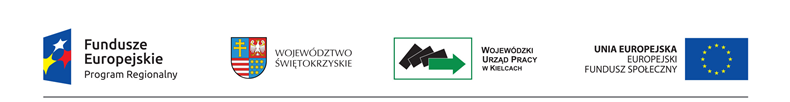 Załącznik nr 9 Wzór tabeli z informacją o projekcie, który został wybrany do dofinansowania, przekazywanej przez IP do IZLp.Nazwa projektu wybranego do dofinansowaniaNazwa wnioskodawcyKwota przyznanego dofinansowaniaKwota całkowita projektuData wybrania projektu do dofinansowania (data zakończenia oceny projektu)Przewidywany czas realizacji projektu.1.2.3.4.5.